- كلية الحكمة الجامعة -استمارة وصف المقرر الدراسي
للعام الدراسي 2023 / 2024الكلية: كلية الحكمة الجامعة – بغدادالقسم: قسم الدراسات الاسلامية اسم المقرر (المادة الدراسية): القياس والتقويماستاذ المادة: م.م طيبة رحمن ابراهيموصف المقرر الدراسييوفر وصف المقرر خطة مكتوبة، وإيجازاً مقتضباً لأهم خصائص المادة الدراسية وطرائق التعليم والتعلم وطرائق التقييم وتوضيح مخرجات التعلم المتوقع من الطالب تحقيقها مبرهناً عما إذا كان قد حقق الاستفادة القصوى من فرص التعلم والتعليم المتاحة.اهداف المقرر (اهداف المادة الدراسية) الرئيسية:1 - اكتساب الطالب المهارات المعرفية في القياس والتقويم2 - اطلاع الطلبة على انواع النظريات المتعلقة في مادة القياس والتقويم3 - تزويد الطالب بالثقافة العامة في تطور القياس والتقويم4 - تعريف الطلبة على طبيعة واهمية مادة القياس والتقويمالبنية التحتية للمقرر الدراسي:أ - الكتب المقررة المطلوبةب - الكتب والمراجع الموصى بها لتعزيز مستوى الطالب :الكتب والمراجع التي يوصى بها ( المجلات العلمية, التقارير ..... ): رسائل الماجستير وأطاريح الدكتوراة ضمن تخصص مناهج وطرائق التدريس .ج - المراجع الالكترونية, مواقع الانترنيت المكتبة الشاملةمخرجات المقرر الدراسي و طرائق التعليم والتعلم و طرائق التقييم:-بنية المقرر الدراسيخطة تطوير المقرر الدراسيالاسئلة الافتراضية نهاية كل موضوع الاثار والاهداف القيمية والسلوكية في كل موضوع ..--------------------------------------------------------------------------------------------------------التوقيع:اسم استاذ المادة :التاريخ:   /    / 2023- - - - - - - - - - - - - - - - - - - - - - - - - - - - - - - -دقـق الجانب العلمي للملف من قبل اللجنة العلمية في القسماللجنة العلمية في القسم:- - - - - - - - - - - - - - - - - - - - - - - - - - - - - - - -دقـق الجانب التنظيمي للملف من قبل لجنة ضمان الجودة والأداء الجامعي في القسمالتوقيع:اسم عضو لجنة ضمان الجودة والأداء الجامعي في القسم: م.م طيبة رحمن ابراهيمالتاريخ :   /    / 2023 - - - - - - - - - - - - - - - - - - - - - - - - - - - - - - - -دقـق الجانب العلمي والتنظيمي للملف من قبل رئيس القسم وتمت المصادقة عليهالتوقيع:اسم رئيس القسم : أ.د بشير مهدي الطيفالتاريخ:   /    / 2023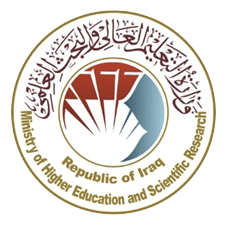 وزارة التعليم العالي والبـحث العلميجـــــهاز الإشـــــراف والتقـــويم العلــميدائرة ضمان الجودة والاعتماد الأكاديمي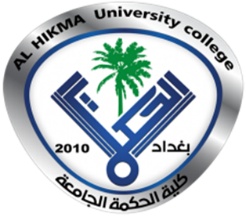 ختم القسم(مصادقة القسم)ختم عمادة الكلية(مصادقة العمادة)المؤسسة التعليميةكلية الحكمة الجامعة (HiUC)القسم العلمي    قسم الدراسات الاسلاميةاسم المقرر (اسم المادة)القياس والتقويمأشكال الحضور المتاحةحضورينظام المقرر (فصلي/ سنوي)سنويعدد الساعات الدراسية (الكلي)ساعتان  اسبوعياًتاريخ إعداد هذا الوصف     1     /   11   / 2023المعرفة الأهداف المعرفية التي سيكتسبها الطالب:1-  تفعيل المتابعة المعرفية واكتساب الرغبة في الازياد في العلم النافع والعمل الصالح.  2- تنمية روح البحث العلمي لديهم من حيث تقويم وتنظيم المعلومات واستخدام المراجع والتعود على طرق الدراية السليمة .3- تنمية مفهوم الابستمولوجية وعلاقة المعارف بعضها ببعض من دون وضع اطر محدد للمعارفطرائق التعليم (التي تحقق الاهدف المعرفية):الطريقة الالقائيةطريقة المناقشةطرائق التعلم (التي تحقق الاهدف المعرفية):الطريقة الاستقرائيةاستخدام التقنيات الحديثة وبعض مصادر المعلومات الالكترونية مثل المكتبات والبرامج الالكترونيةطرائق التقييم (التي تحقق الاهدف المعرفية):الاختبارات اليوميةالاختبارات الشهرية المقارنة بين المخرجات الخاصة بالطالب ومخرجات كبار الكتاب والباحثينب - المهارات الأهداف المهاراتية التي سيكتسبها الطالب:تنمية مهارة الاتقان لعلوم القرآن وخاصة مادة العقيدة  تشجيع الطالب على عملية التأليف والانتاج3 - تطوير مهارة التعامل مع معطيات البيئة المتطورة والتحرر من التقاليد التي لاتتلاءم معها .4 - يتمكن الطالب من تشخيص عيوب العقائد المنحرفة5 - تعزيز المباحث بوقائع واحداث وشواهد .طرائق التعليم (التي تحقق الاهدف المهاراتية):الطريقة الالقائيةطريقة المناقشةطرائق التعلم (التي تحقق الاهدف المهاراتية):الطريقة الاستقرائيةاستخدام التقنيات الحديثة وبعض مصادر المعلومات الالكترونية مثل المكتبات والبرامج الالكترونيةطرائق التقييم (التي تحقق الاهدف المهاراتية):الاختبارات اليوميةالاختبارات الشهرية المقارنة بين المخرجات الخاصة بالطالب ومخرجات كبار الكتاب والباحثينج- الوجدانية و القيمية الأهداف الوجدانية و القيمية :ج1- التأكيد على وحدة الصفج 2 - كشف ميول الطالب لمادة دون سواها من خلال الكتابة والبحث في موضوعاتها ومحاولة تطويرها ج -3- العمل على ايضاح مفهوم التقارب الوطني رغم اختلاف اللهجات واللغات في ذات المجتمع.ج -4- تفعيل عنصر التكيف مع المادة والمواد الأخرى وبيئة الجامعة .ج -5- التحلي بالاخلاق الاسلامية .طرائق التعليم (التي تحقق الاهدف الوجدانية و القيمية):الارشاد والتوجيه المباشر التوجيه الجماعي مع الاخذ بالفروق الفرديةطرائق التعلم (التي تحقق الاهدف الوجدانية و القيمية):التعلم عن طريق المحاولة والخطأ ، الوصف الذهني  ، المحاضرات  ،  حسن الحوار.طرائق التقييم (التي تحقق الاهدف الوجدانية و القيمية):الملاحظة والتقييم ،  تسجيل الملاحظات ومحاولة بثها بين اجزاء المحاضرة بصورة غير مباشرةالحاقات النقاشية ،  اختبارات يومية وشهريةد - المهارات العامة والتأهيلية المنقولة     ( المهارات الأخرى المتعلقة بقابلية التوظيف والتطور الشخصي )د 1- تنمية قدرة الطالب على التعامل مع وسائل تقنية حديثة في اكمال البحوث .د 2- تنمية قدرة الطالب على التعامل مع شبكة المعلومات الدولية والوسائل المتعددةد 3 تطوير قدرة الطالب على الحوار والمناقشة وبذلك يمكنه من اجتياز اختبارات مهنية تنظم من قبل جهات محلية / إقليمية دوليةد 4- أدارة الوقت والعمل ضمن الوقت المحددد 5- الالتزام بأخلاقيات المهنةبنية المقرر ( الفصل الدراسي الاول للنظام السنوي   و  الفصل الواحد للنظام الفصلي (الكورسات)) :-بنية المقرر ( الفصل الدراسي الاول للنظام السنوي   و  الفصل الواحد للنظام الفصلي (الكورسات)) :-بنية المقرر ( الفصل الدراسي الاول للنظام السنوي   و  الفصل الواحد للنظام الفصلي (الكورسات)) :-بنية المقرر ( الفصل الدراسي الاول للنظام السنوي   و  الفصل الواحد للنظام الفصلي (الكورسات)) :-بنية المقرر ( الفصل الدراسي الاول للنظام السنوي   و  الفصل الواحد للنظام الفصلي (الكورسات)) :-بنية المقرر ( الفصل الدراسي الاول للنظام السنوي   و  الفصل الواحد للنظام الفصلي (الكورسات)) :-بنية المقرر ( الفصل الدراسي الاول للنظام السنوي   و  الفصل الواحد للنظام الفصلي (الكورسات)) :-بنية المقرر ( الفصل الدراسي الاول للنظام السنوي   و  الفصل الواحد للنظام الفصلي (الكورسات)) :-الأسبوععدد الساعاتمخرجات التعلم المطلوبةتحقيق اهداف (معرفية او مهاراتية او وجدانية والقيمية او مهارات عامة)  اسم الوحدة / أو الموضوعاسم الوحدة / أو الموضوعاسم الوحدة / أو الموضوعطريقة التعليمطريقة التقييم12تحقيق اهداف معرفيةمباشرة الطلبةمباشرة الطلبةمباشرة الطلبةالتعرف على الطلبةطرح الاسئلة22تحقيق اهداف معرفيةمفهوم القياس والتقويم والاختبار مفهوم القياس والتقويم والاختبار مفهوم القياس والتقويم والاختبار المحاضرةطرح الاسئلة32تحقيق اهداف معرفية ووجدانيةانواع التقويم انواع التقويم انواع التقويم المناقشةطرح الاسئلة42تحقيق اهداف معرفية، وقياس وتقويمانواعه حسب تفسير نتائج الاختبارانواعه حسب تفسير نتائج الاختبارانواعه حسب تفسير نتائج الاختبارالالقاءامتحان يومي52تحقيق اهداف معرفية ومهاراتيةانواع الاختبارات التحصيليةانواع الاختبارات التحصيليةانواع الاختبارات التحصيليةالحوارطرح الاسئلة62تحقيق اهداف معرفية ووجدانية ومهاراتيةالاختبارات التقليديةالاختبارات التقليديةالاختبارات التقليديةالمحاضرةطرح الاسئلة72تحقيق القياس والتقويمامتحان شهريامتحان شهريامتحان شهري82تحقيق اهداف مهاراتيه وتأهيليةالاختبارات الموضوعيةالاختبارات الموضوعيةالاختبارات الموضوعيةالحوارطرح الاسئلة92تحقيق القياس والتقويم تحقيق اهداف مهاراتيه وتأهيليةالاختبارات التشخيصيةالاختبارات التشخيصيةالاختبارات التشخيصيةالمناقشةامتحان يومي102تحقيق القياس والتقويمبناء الاختبارات التحصيليةبناء الاختبارات التحصيليةبناء الاختبارات التحصيليةالمحاضرةطرح الاسئلة112تحقيق اهداف معرفيةمناقشة التقاريرمناقشة التقاريرمناقشة التقاريرطرح الاسئلة122تحقيق اهداف معرفيةتحليل المحتوى وتحديد الاهدافتحليل المحتوى وتحديد الاهدافتحليل المحتوى وتحديد الاهدافالمحاضرةطرح الاسئلة132تحقيق القياس والتقويمترتيب الاختبار للتطبيقترتيب الاختبار للتطبيقترتيب الاختبار للتطبيقالاستقصاءطرح الاسئلة142تحقيق اهداف معرفية ووجدانية  ومهاريةالصدقالصدقالصدقالمحاضرةطرح الاسئلة152تحقيق اهداف مهاراتيه وتأهيليةالثباتالثباتالثباتالمناقشةامتحان يومي2 -  بنية المقرر ( الفصل الدراسي الثاني  للنظام السنوي فقط ) :-2 -  بنية المقرر ( الفصل الدراسي الثاني  للنظام السنوي فقط ) :-2 -  بنية المقرر ( الفصل الدراسي الثاني  للنظام السنوي فقط ) :-2 -  بنية المقرر ( الفصل الدراسي الثاني  للنظام السنوي فقط ) :-2 -  بنية المقرر ( الفصل الدراسي الثاني  للنظام السنوي فقط ) :-2 -  بنية المقرر ( الفصل الدراسي الثاني  للنظام السنوي فقط ) :-2 -  بنية المقرر ( الفصل الدراسي الثاني  للنظام السنوي فقط ) :-2 -  بنية المقرر ( الفصل الدراسي الثاني  للنظام السنوي فقط ) :-الأسبوععددالساعاتمخرجات التعلم المطلوبةتحقيق اهداف (معرفية او مهاراتية او وجدانية والقيمية او مهارات عامة)  مخرجات التعلم المطلوبةتحقيق اهداف (معرفية او مهاراتية او وجدانية والقيمية او مهارات عامة)  اسم الوحدة / أو الموضوعطريقة التعليمطريقة التعليمطريقة التقييمطريقة التقييم162تحقيق اهداف معرفيةتحقيق اهداف معرفيةتطبيق الطلبة في المدارس172تحقيق اهداف معرفيةتحقيق اهداف معرفيةتطبيق الطلبة182تحقيق اهداف معرفية ووجدانيةتحقيق اهداف معرفية ووجدانيةتطبيق الطلبة192تحقيق اهداف معرفية و القياس والتقويمتحقيق اهداف معرفية و القياس والتقويمتطبيق الطلبة202تحقيق اهداف معرفية ومهارية تحقيق اهداف معرفية ومهارية تطبيق الطلبة212تحقيق القياس والتقويمتحقيق القياس والتقويمتطبيق الطلبة222تحقيق اهداف معرفية ووجدانية ومهاراتيةتحقيق اهداف معرفية ووجدانية ومهاراتيةتطبيق الطلبة232تحقيق اهداف مهاراتيه وتأهيليةتحقيق اهداف مهاراتيه وتأهيليةتطبيق الطلبة242تحقيق اهداف مهاراتيه وتأهيليةتحقيق اهداف مهاراتيه وتأهيليةسلالم التقديرالمناقشةالمناقشةامتحان يوميامتحان يومي252تحقيق اهداف معرفية ووجدانية ومهاراتيةتحقيق اهداف معرفية ووجدانية ومهاراتيةادوات الملاحظةالمحاضرةالمحاضرةطرح الاسئلةطرح الاسئلة262تحقيق اهداف معرفيةتحقيق اهداف معرفيةالمقابلةالاستقصاءالاستقصاءطرح الاسئلةطرح الاسئلة272تحقيق القياس والتقويمتحقيق القياس والتقويمالتمييز والصعوبةالعصف الذهنيالعصف الذهنيطرح الاسئلةطرح الاسئلة282تحقيق اهداف معرفيةتحقيق اهداف معرفيةالسهولة وفعالية البدائل القياسيةالقياسيةطرح الاسئلةطرح الاسئلة292تحقيق اهداف معرفية ووجدانية ومهاراتيةتحقيق اهداف معرفية ووجدانية ومهاراتيةامتحان شهري302تحقيق اهداف مهاراتيه وتأهيليةتحقيق اهداف مهاراتيه وتأهيليةمراجعة عامةطرح الاسئلةطرح الاسئلةالتوقيع:عضوا: م.م ايمان صالح حسينالتاريخ:   /    / 2023التوقيع:عضوا: م.م ضحى ضاري ذيابالتاريخ:   /    / 2023التوقيع:رئيسا: أ.م.د محمد سامي ابراهيمالتاريخ:   /    / 2023